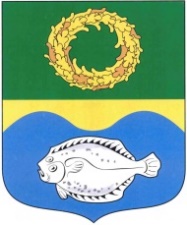 ОКРУЖНОЙ СОВЕТ ДЕПУТАТОВМУНИЦИПАЛЬНОГО ОБРАЗОВАНИЯ«ЗЕЛЕНОГРАДСКИЙ ГОРОДСКОЙ ОКРУГ» КАЛИНИНГРАДСКОЙ ОБЛАСТИ(первого созыва)РЕШЕНИЕ от 23 июня 2020 года                                                                       № 393 Зеленоградск                                  О внесении изменения в перечень муниципального имущества Зеленоградского городского округа, планируемого к приватизациив 2020 году, прилагаемый к программе приватизации муниципального имущества Зеленоградского городского округа на 2020 год, утвержденной решением окружного Совета депутатовЗеленоградского городского округа от 18 декабря 2019 года № 354В соответствии с Федеральным законом РФ от 21 декабря 2001 года        № 178-ФЗ «О приватизации государственного и муниципального имущества», Уставом Зеленоградского городского округа окружной Совет депутатов Зеленоградского городского округаРЕШИЛ:1. Внести в перечень муниципального имущества Зеленоградского городского округа, планируемого к приватизации в 2020 году, прилагаемый к программе приватизации муниципального имущества Зеленоградского городского округа на 2020 год, утвержденной решением окружного Совета депутатов Зеленоградского городского округа от 18 декабря 2019 года № 354 (с изменением, внесенным решением окружного Совета депутатов Зеленоградского городского округа от 07 февраля 2020 года № 373), следующее изменение:         строку № 7 исключить.2. Опубликовать решение в газете «Волна» и разместить на официальном сайте органов местного самоуправления Зеленоградского городского округа.3. Решение вступает в силу со дня официального опубликования.Глава Зеленоградского городской округа                                                    С.В. Кулаков